March 2022Dear CIWM Members,Could you be a CIWM Trustee?I am excited to be able to write to all members this year to invite you to apply to become a CIWM Trustee. We are recruiting Trustees to join the General Council (Trustee Board) as the terms of two Trustees end in June 2022.  Trustees are recruited based on their skills and experience.Following the changes made to the CIWM Constitution last year, we can now invite applications from members at all grades to apply to be a CIWM Trustee. Although the majority of Trustees will still be Chartered Members, we are now able to have up to five non-Chartered Members as Trustees. If you are keen to help CIWM deliver its strategic objectives this could be a great opportunity for you. You can read about our strategy at ciwm.co.uk/strategy. To expand the skills of the board, and support our strategic direction, we are particularly interested in candidates with skills and experience in finance and financial management, including qualified accountantseducation and qualifications, including delivery of regulated qualificationsdigital and technology advances, such as digital enhancement for customer engagementhuman resources, including equality, diversity and inclusion. A practical approach with the capability to contribute to strategic direction and financial management are essential.We welcome applications from all CIWM Members. CIWM is committed to creating a diverse and inclusive environment and is proud to be an equal opportunity employer. All qualified applicants will be welcomed into our recruitment process without regard to race, age, gender, sexual orientation or disability.The terms of office will commence in June 2022 at the Presidential Inauguration and continue until the 2025 Presidential Inauguration. There is no payment for the role of Trustee, however reasonable expenses will be covered.The job description and application form can be found by clicking the link here. Applicants must be CIWM Members and must complete the application form and return it to ceo@ciwm.co.uk by 5pm on Thursday 28th April 2022. Interviews will take place, via video conference, either week commencing 16th or 23rd May 2022.  Any questions or queries should be sent to ceo@ciwm.co.uk. Yours sincerely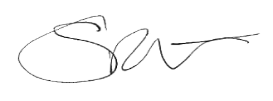 Sarah Poulter Chief Executive Officer